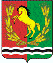 АДМИНИСТРАЦИЯМУНИЦИПАЛЬНОГО ОБРАЗОВАНИЯ ЗАГЛЯДИНСКИЙ СЕЛЬСОВЕТАСЕКЕЕВСКОГО  РАЙОНА  ОРЕНБУРГСКОЙ  ОБЛАСТИП О С Т А Н О В Л Е Н И ЕОб изменении адреса             В соответствии с постановлением Правительства Российской Федерации от 19 ноября 2014 г. №1221 «Об утверждении правил присвоения, изменения и аннулирования адресов», руководствуясь Уставом муниципального образования Заглядинский сельсовет:         1. Изменить адрес объекта с кадастровым номером 56:05:0000000:768, протяженностью 847 м. Оренбургская область, район Асекеевский, ж/д ст.Заглядино, ул.Элеваторная на адрес: Российская Федерация, Оренбургская область, Асекеевский муниципальный район, сельское поселение Заглядинский сельсовет, Отделение 3 поселок, Элеваторная  улица.       2. Распоряжение вступает в силу со дня его подписания. Глава  сельсовета                                                                 Э.Н.КосынкоРазослано: в дело-2, прокурору района13.01.2021ст.Заглядино                             № 01 -п